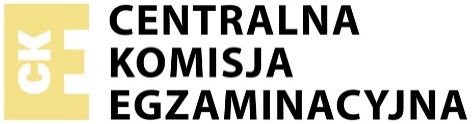 Do egzaminów z wszystkich przedmiotów obowiązkowych w części pisemnej egzaminu maturalnego w terminie głównym i w terminie dodatkowym w 2021 roku przystąpiło 274 831 tegorocznych absolwentów liceów ogólnokształcących i techników.Do egzaminu maturalnego w sesji poprawkowej w sierpniu 2021 roku przystąpiło  55 275 absolwentów. Były to osoby, które w terminie głównym i/lub w terminie dodatkowym w 2021 roku przystąpiły do egzaminu maturalnego ze wszystkich przedmiotów obowiązkowych w części pisemnej i nie zdały egzaminu wyłącznie z jednego przedmiotu. Tegoroczni absolwenci – 40 305 osób – stanowili 73% wszystkich zdających egzamin w sesji poprawkowej.Zgodnie z § 11kzc ust. 2 rozporządzenia Ministra Edukacji Narodowej z dnia 20 marca 2020 r. w sprawie szczególnych rozwiązań w okresie czasowego ograniczenia funkcjonowania jednostek systemu oświaty w związku z zapobieganiem, przeciwdziałaniem i zwalczaniem COVID-19 w 2021 r. nie był przeprowadzany egzamin maturalny z przedmiotów obowiązkowych oraz przedmiotów dodatkowych w części ustnej, z wyjątkiem przypadków określonych w § 11kzd ww. rozporządzenia. Zgodnie z § 11kzc ust. 3 ww. rozporządzenia w 2021 r. absolwent nie miał również obowiązku przystąpienia do części pisemnej egzaminu maturalnego z jednego przedmiotu dodatkowego na poziomie rozszerzonym.Tabela 1. Tegoroczni absolwenci, którzy przystąpili do egzaminów z wszystkich przedmiotów obowiązkowych w terminie głównym, dodatkowym i poprawkowym w 2021 r. – odsetek sukcesówTabela 2. Zdawalność egzaminów z poszczególnych przedmiotów obowiązkowych w terminie głównym, dodatkowym i poprawkowym 2021 r. dla tegorocznych absolwentów        * Poziom podstawowy.dr Marcin Smolikdyrektor Centralnej Komisji EgzaminacyjnejRodzaj dokumentu:Informacja o wynikach egzaminu maturalnego przeprowadzonego w terminie głównym, dodatkowym i poprawkowym w 2021 r.Egzamin:Egzamin maturalnyPrzedmioty:Wszystkie przedmiotyTermin egzaminu:Termin główny – maj 2021 r.Termin dodatkowy – czerwiec 2021 r.Termin poprawkowy – sierpień 2021 r.Data publikacji dokumentu:10 września 2021 r.Wszyscy zdającyWszyscy zdającyw tym:w tym:w tym:w tym:Wszyscy zdającyWszyscy zdającyabsolwenci liceum ogólnokształcącegoabsolwenci liceum ogólnokształcącegoabsolwenci technikumabsolwenci technikumLiczba zdających, którzy przystąpili do wszystkich egzaminów obowiązkowych274 831100%168 499100%106 332100%w tym:274 831100%168 499100%106 332100%osób, które zdały egzamin226 74183%147 12787%79 61475%osób, które nie zdały egzaminu 48 09017%21 37213%26 71825%PrzedmiotPoziom egzaminuOdsetek sukcesów – wszyscy zdającyw tym:w tym:PrzedmiotPoziom egzaminuOdsetek sukcesów – wszyscy zdającyabsolwenci liceum ogólnokształcącegoabsolwenci technikumjęzyk polskiP*95%96%93%język białoruskiP100%100%język litewskiP100%100%język ukraińskiP100%100%matematykaP84%88%77%język angielskiP94%96%92%język francuskiP97%98%69%język hiszpańskiP97%98%84%język niemieckiP87%91%83%język rosyjskiP93%94%91%język włoskiP96%96%100%